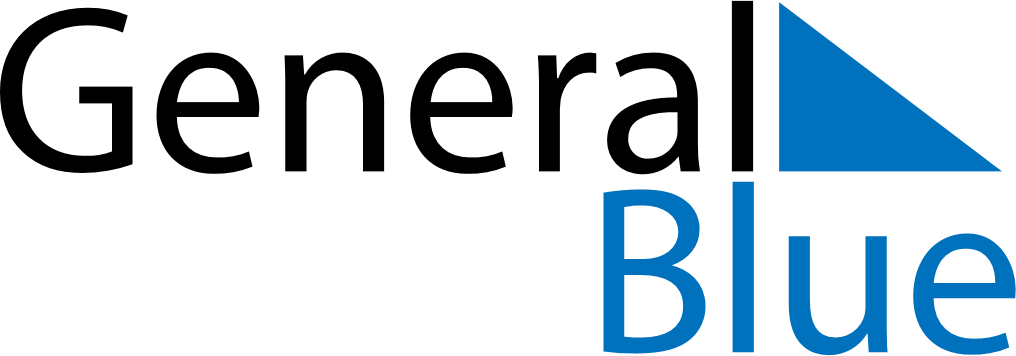 November 2022November 2022November 2022November 2022SerbiaSerbiaSerbiaMondayTuesdayWednesdayThursdayFridaySaturdaySaturdaySunday12345567891011121213Armistice Day14151617181919202122232425262627282930